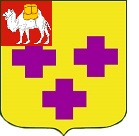 Собрание депутатов города ТроицкаЧелябинской областиПятый созывДвадцать третье  заседаниеР Е Ш Е Н И Еот 30.03.2017г. № 54      г. ТроицкОб утверждении Положения о порядке материально-технического и организационного обеспечения деятельности органов местного самоуправления города ТроицкаВ соответствии с пунктом 8 части 10 статьи 35 Федерального закона от            6 октября 2003 года № 131-ФЗ «Об общих принципах организации местного самоуправления в Российской Федерации», руководствуясь Уставом города Троицка и в целях повышения эффективности и оптимизации бюджетных расходов, а также единства материально-технического и организационного обеспечения деятельности органов местного самоуправления города Троицка, Собрание депутатов города Троицка РЕШАЕТ:Утвердить Положение о порядке материально-технического и организационного обеспечения деятельности органов местного самоуправления города Троицка (приложение).Признать утратившим силу решение Собрания депутатов города Троицка от 21.05.2008 года № 118 «Об утверждении Положения о порядке материально-технического и организационного обеспечения деятельности органов местного самоуправления города Троицка».Настоящее решение опубликовать в газете «Вперед».Настоящее решение вступает в силу со дня его официального опубликования.Председатель Собрания депутатов города Троицка							      В.Ю. ЧухнинГлава города Троицка							      А.Г. ВиноградовПРИЛОЖЕНИЕк решению Собраниядепутатов города Троицка от 30.03.2017г. № 54ПОЛОЖЕНИЕо  порядке  материально-технического  и  организационногообеспечения деятельности органов местного самоуправлениягорода Троицка1. Общие положенияНастоящее Положение о порядке материально-технического и организационного обеспечения деятельности органов местного самоуправления города Троицка (далее - Положение) разработано в соответствии с пунктом 8 части 10 статьи 35 Федерального закона от 6 октября 2003 года № 131-ФЗ «Об общих принципах организации местного самоуправления в Российской Федерации», Уставом города Троицка и определяет  порядок материально-технического и организационного обеспечения деятельности органов местного самоуправления города Троицка (далее - органы местного самоуправления).Материально-техническое обеспечение деятельности органов местного самоуправления - комплекс работ и услуг по обеспечению органов местного самоуправления, работников органов местного самоуправления необходимым оборудованием, оргтехникой, транспортом, зданиями, сооружениями и другими видами материально-технических средств, в целях их стабильного функционирования, исполнения ими полномочий и должностных обязанностей.Организационное обеспечение деятельности органов местного самоуправления - организационные действия по подготовке и проведению мероприятий, отнесенных к полномочиям органов местного самоуправления, работников органов местного самоуправления, а также создание организационных, информационных и иных условий в целях их стабильного функционирования, исполнения ими полномочий и должностных обязанностей.2. Материально-техническое обеспечение деятельностиорганов местного самоуправления Материально-техническое обеспечение деятельности органов местного самоуправления состоит из следующих мероприятий:безвозмездное пользование имуществом, предназначенным для обеспечения деятельности органов местного самоуправления;приобретение, аренда и обслуживание транспортных средств, в том числе содержание и эксплуатация транспортных средств, поддержание их в технически исправном состоянии, приобретение эксплуатационных материалов (бензина, масел, запасных частей), прохождение технического осмотра, технического обслуживания, сезонного обслуживания, текущего ремонта и т.д.;содержание административных зданий, помещений, в том числе гаражей, прилегающих территорий и иных имущественных объектов органов местного самоуправления в состоянии, соответствующем противопожарным, санитарным, экологическим и иным, установленным законодательством, требованиям;обеспечение охраны административных зданий и иных имущественных объектов органов местного самоуправления, находящегося в них имущества и служебных документов;хозяйственно-техническое обеспечение, в том числе своевременная и качественная уборка служебных и производственных помещений, прилегающих территорий к административным зданиям, обеспечение мебелью помещений общего пользования и т.д.;приобретение и сопровождение программных продуктов, а также приобретение и обслуживание компьютерной, организационной техники, обеспечение их комплектующими и расходными материалами;приобретение и изготовление бланочной продукции, приобретение сувениров, памятных подарков, призов, проведение подписки на периодические издания и литературу;обеспечение услугами связи органов местного самоуправления, включая контроль и координацию предоставления указанных услуг, своевременного технического обслуживания;закупка и оплата услуг, связанных с публикацией и размещением официальной информации, сюжетов, репортажей о деятельности органов местного самоуправления в средствах массовой информации;иные мероприятия, направленные на обеспечение функционирования органов местного самоуправления.Организация материально-технического обеспечения деятельности главы города Троицка, администрации города Троицка осуществляется администрацией города Троицка.Организация материально-технического обеспечения Собрания депутатов города Троицка осуществляется  Собранием депутатов города Троицка.Организация материально-технического обеспечения деятельности Контрольно-счетной палаты города Троицка осуществляется  Контрольно-счетной палатой города Троицка.Муниципальное имущество передается органам местного самоуправле-ния города Троицка в оперативное управление или безвозмездное пользование в установленном порядке по акту приема-передачи или договору с внесением соответствующих изменений в Реестр муниципального имущества города Троицка. Органы местного самоуправления обязаны обеспечить учет и сохран-ность переданного имущества, проведение его инвентаризации в установлен-ные сроки, ремонт и восстановление, списание в установленном порядке. Служебные автомобили закрепляются в установленном порядке за органами местного самоуправления, на праве оперативного управления для обеспечения осуществления своих полномочий. Обслуживание и ремонт служебных автомобилей обеспечиваются органами местного самоуправления, за счет средств бюджета города Троицка, в пределах выделенных бюджетных ассигнований.Организация и содержание рабочих мест, в том числе обеспечение канцелярскими принадлежностями, средствами связи осуществляется органами местного самоуправления в соответствии с законодательством Российской Федерации и требованиями по организации рабочих мест и обеспечения техники безопасности.Материально-техническое обеспечение органов местного самоуправления осуществляется в соответствии с законодательством Российской Федерации о контрактной системе в сфере закупок товаров, работ, услуг для обеспечения государственных и муниципальных нужд.3. Организационное обеспечение деятельностиорганов местного самоуправления Организационное обеспечение – включает следующий комплекс мероприятий :кадровое обеспечение;экономическое обеспечение, в том числе ведение бухгалтерского учета и отчетности;информационное обеспечение;организация делопроизводства и документационное обеспечение;архивное обеспечение;представительские расходы;обеспечение деятельности коллегиальных и совещательных органов при главе города Троицка, администрации города Троицка, а также созда-ваемых Собранием депутатов города Троицка, Контрольно-счетной палатой города Троицка;организация личного приема граждан должностными лицами органов местного самоуправления, а также обеспечение рассмотрения индивидуальных и коллективных обращений граждан;обеспечение документального оформления (стенографирование, протоколирование) заседаний, слушаний, публичных слушаний, проводимых органами местного самоуправления, иных мероприятий;иные мероприятия, направленные на организационное обеспечение функционирования органов местного самоуправления.Организационное обеспечение деятельности органов местного самоуправления осуществляется каждым органом местного самоуправления самостоятельно. В случае необходимости для подготовки материалов могут создаваться рабочие группы с привлечением специалистов.Обеспечение информирования населения муниципального образования о деятельности органов местного самоуправления осуществляется структурными подразделениями администрации города Троицка, Собранием депутатов города Троицка, Контрольно-счетной палатой города Троицка в соответствии с нормативными правовыми актами органов местного самоуправления.Обеспечение деятельности коллегиальных и совещательных органов при администрации города Троицка осуществляется структурными подразделе-ниями администрации города Троицка в соответствии с правовыми актами администрации города Троицка.Личный прием граждан главой города Троицка, заместителями главы города проводится в соответствии с утвержденными графиками.4. Осуществление материально-технического иорганизационного   обеспечения  деятельностиорганов местного самоуправленияМероприятия по материально-техническому и организационному обеспечению деятельности органов местного самоуправления  осуществляются в соответствии с законодательством и муниципальными правовыми актами города Троицка, определяющими:методы и порядок текущего и перспективного планирования материально-технического обеспечения;порядок приобретения основных средств, движимого и недвижимого имущества, правила их использования;нормы и правила расходования материальных запасов и материальных ресурсов;проведение работ по ресурсосбережению;порядок заключения муниципальных контрактов, договоров с поставщиками товаров, работ и услуг для муниципальных нужд и контроль за их выполнением;другие нормы и правила по материально-техническому обеспечению.Материально-техническое обеспечение осуществляется за счет средств бюджета города Троицка. Потребности в организационном обеспечении деятельности органов местного самоуправления  формируются указанными органами самостоятельно в соответствии с утвержденными нормативами и учитываются при подготовке проекта бюджета на очередной финансовый год и на плановый период.Нормативы расходов на материально-техническое и организационное обеспечение деятельности органов местного самоуправления  утверждаются постановлением администрации города Троицка.5. Формирование  потребностей  в материально-техническомобеспечении деятельности органов местного самоуправленияПотребности в материально-техническом обеспечении деятельности органов местного самоуправления формируются в соответствии с утвержденными нормативами и доведенным предельным объемом бюджетных ассигнований и учитываются при подготовке проекта бюджета города на очередной финансовый год и на плановый период.Потребности в материально-техническом обеспечении органов местного самоуправления формируются в срок, установленный муниципальным правовым актом по утверждению графика подготовки и рассмотрения материалов, необходимых для составления проекта решения Собрания депутатов города Троицка о бюджете на очередной финансовый год и на плановый период в соответствии с настоящим Положением и нормативами, утвержденными администрацией города, и учитываются при подготовке проекта бюджета на очередной финансовый год и на плановый период.6. Финансирование  материально-техническогои организационного обеспечения деятельностиорганов местного самоуправленияФинансирование материально-технического обеспечения деятельнос-ти органов местного самоуправления осуществляется за счет бюджетных ассигнований, предусмотренных для финансирования расходов в соответствии со сметами органов местного самоуправления.Финансирование организационного обеспечения деятельности органов местного самоуправления осуществляется за счет ассигнований на их содержание, предусматриваемых в бюджете города в соответствии с классификацией расходов бюджетов Российской Федерации.Распоряжение бюджетными средствами города, предусмотренными на материально-техническое и организационное обеспечение деятельности главы города Троицка и администрации города Троицка, осуществляет глава города Троицка.Распоряжение бюджетными средствами города, предусмотренными на материально-техническое и организационное обеспечение Собрания депутатов города Троицка, осуществляет председатель Собрания депутатов города Троицка.Распоряжение бюджетными средствами города, предусмотренными на материально-техническое и организационное обеспечение Контрольно-счетной палаты города Троицка, осуществляет председатель Контрольно-счетной палаты города Троицка.7. Ответственность и контроль за материально-техническими  организационным  обеспечением  деятельности   органовместного самоуправления Органы местного самоуправления несут ответственность за надлежа-щее использование бюджетных средств и предоставленного им имущества в установленном порядке.Контроль расходования средств бюджета города на материально-техническое и организационное обеспечение деятельности органов местного самоуправления осуществляется в соответствии с законодательством и муниципальными правовыми актами города Троицка.Контроль за работами и услугами по материально-техническому и организационному обеспечению, за сохранностью имущества, используемого в деятельности органов местного самоуправления, при осуществлении полномочий и должностных обязанностей лицами, замещающими муниципальные должности, работниками органов местного самоуправления, осуществляется органами местного самоуправления самостоятельно.